The area of Williamson County in Square Miles?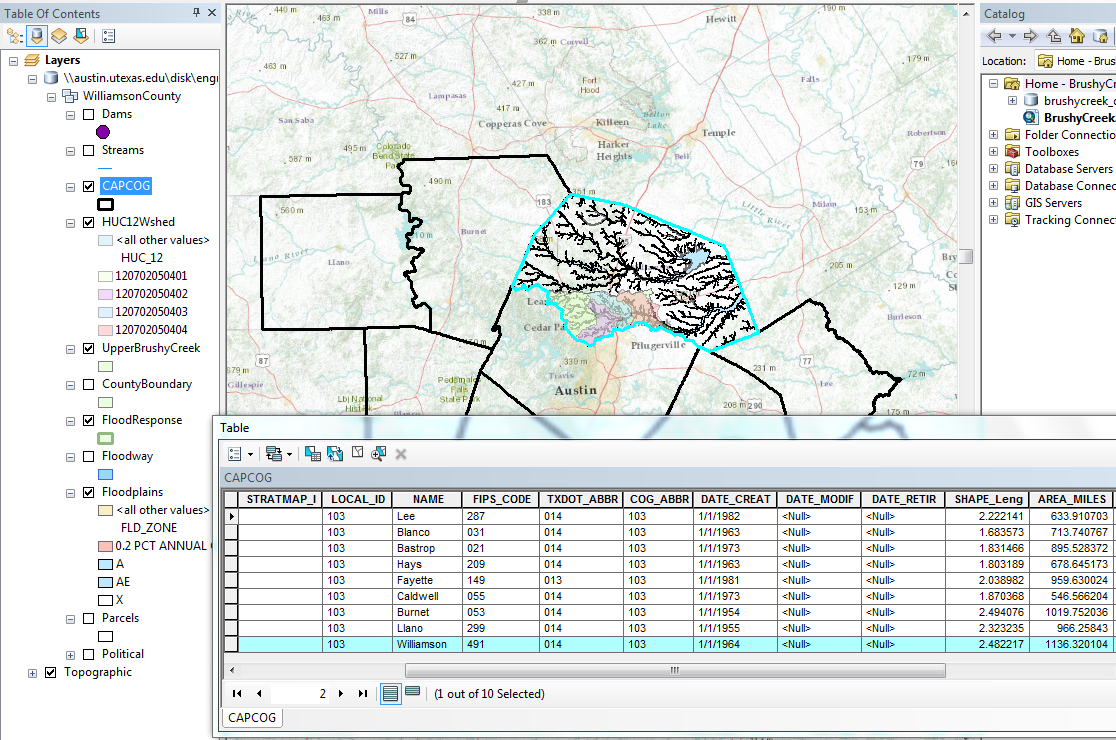 The Area of Williamson County is 1,136mi2A flood map of Williamson County.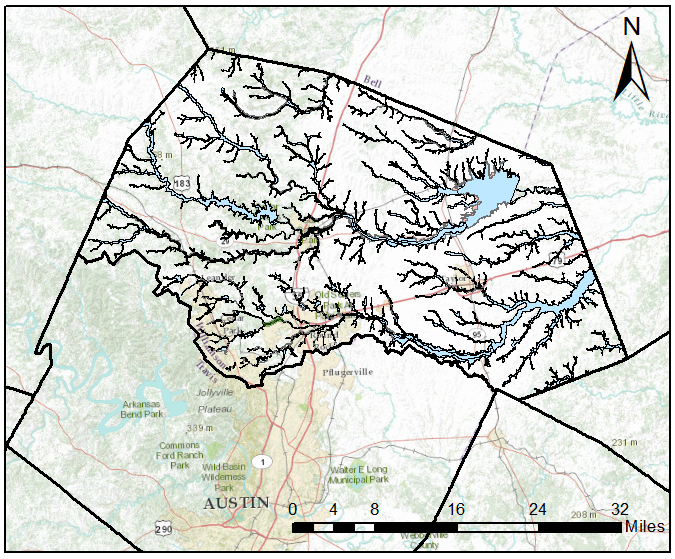 The length of Brushy Creek in miles. 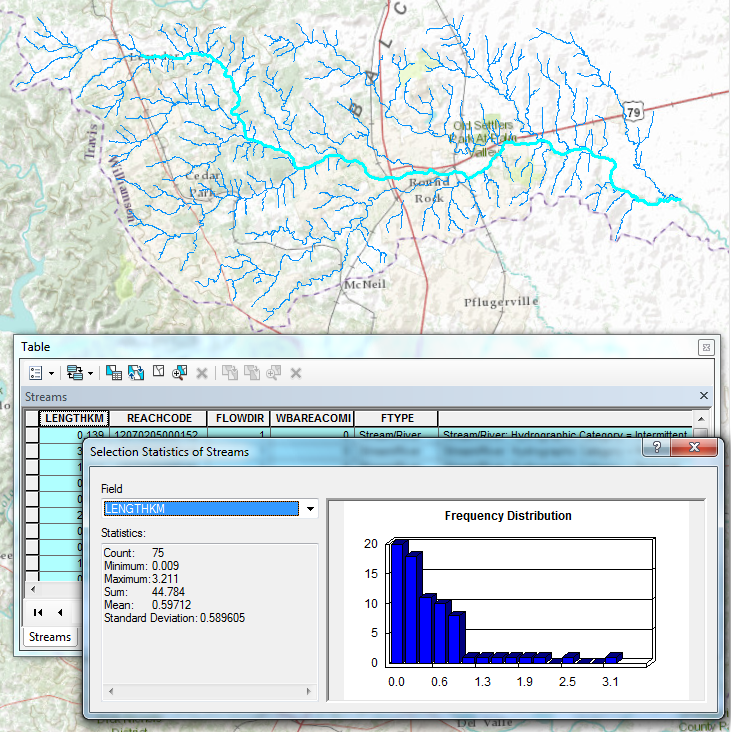 Length=44.784 km / 1.609 mi / kmLength=27.83 mi